Special Union for the International Classification of Goods and Services for the Purposes of the Registration of Marks 
(Nice )Committee of ExpertsTwenty-Fifth SessionGeneva, April 27 to May 1, 2015DRAFT AGENDAprepared by the SecretariatOpening of the sessionAdoption of the agenda
		See the present document.Consideration of various proposals for amendments and other changes to NCL (10-2015)
		See project CE252, Annex 1.Consideration of proposals for amendments and other changes to NCL (10-2015) relating to:the Class Headings and Explanatory Notes of various classes
See project CE252, Annex 2.the Explanatory Note of Class 40
See project CE252, Annex 3.table cutlery
See project CE252, Annex 4.electrically heated socks
See project CE252, Annex 5.milks and milk substitutes
See project CE252, Annex 6.the use of the term “services”
See project CE252, Annex 7.spelling and translation matters
See project CE252, Annex 8.Presentation of improvements introduced in the electronic publication of the Nice Classification (NicePub)Next session of the Committee of ExpertsClosing of the sessionThe meeting will open on Monday, April 27, 2015, at 10 a.m., at the headquarters of WIPO, 34, chemin des Colombettes, Geneva (AB Building, Conference Room A). [End of document]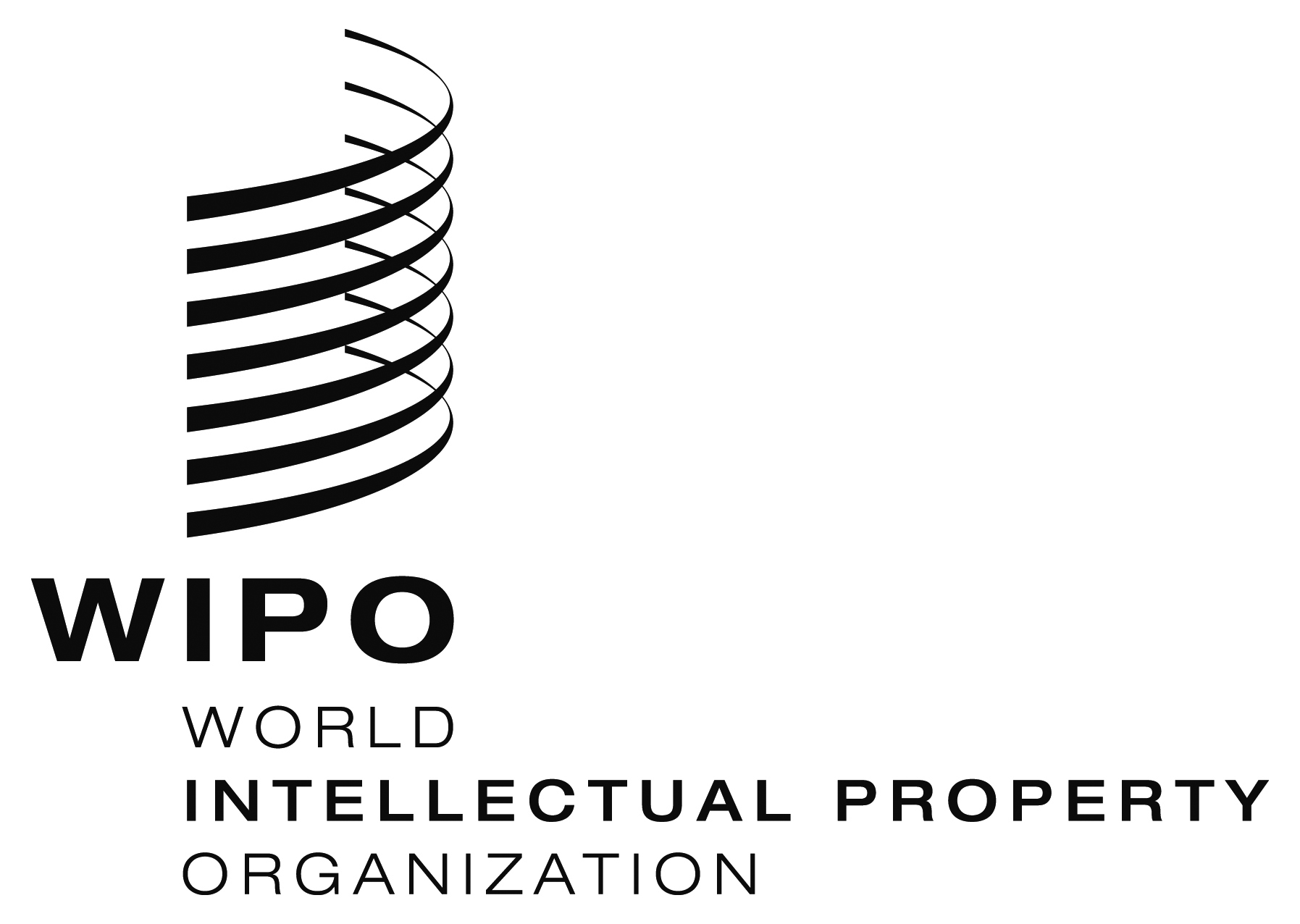 E  CLIM/CE/25/1 Prov.    CLIM/CE/25/1 Prov.    CLIM/CE/25/1 Prov.  ORIGINAL:  EnglishORIGINAL:  EnglishORIGINAL:  EnglishDATE:  February 2, 2015DATE:  February 2, 2015DATE:  February 2, 2015